OBJEDNÁVKA 8611/0081/22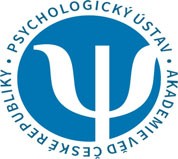 Konečný příjemce:Datum vystavení:	08.12.2022Datum dodání:Forma dopravy:Množství MJ	Název položkyCena bez DPHDPH (%)ČástkaDPHČástka celkemKancelářské potřeby, drogerie, papír48 588,14 21,010 203,5158 791,65Celková cena s DPH:	58 791,65 KčRazítko a podpis:Psychologický ústav AV ČR, v.v.i. zapsaný v rejstříku veřejných výzkumných institucí.